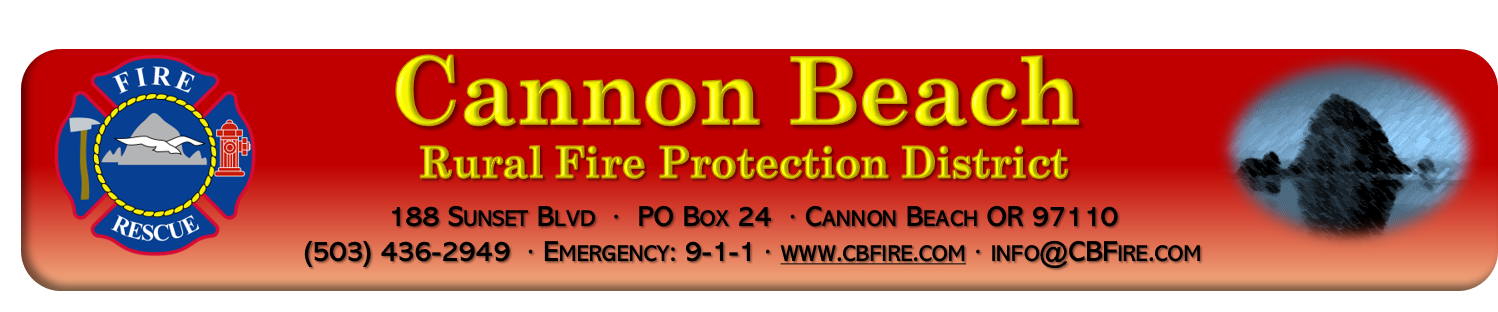 MEETING AGENDA November 14, 2022(2nd Monday of every month) 1800hrs (6pm) Join in person or on zoom*Board may go into Executive Session per ORS 192.660 as needed*Call to OrderRoll callChanges to AgendaPublic CommentApproval of October 10th Board Meeting Minutes Treasurer’s ReportBillsCorrespondenceMonthly review of board policiesCall responseOld BusinessStrategic PlanVolunteer housingBanking changesCivil Service CommissionNew BusinessSurplus 1993 Ford Brush Review of finding of facts for approval of CM/GCMotion to approve the use of Construction Management/General Contractor method of construction contracting. ReportsChief’s ReportDivision Chief reportBoard of DirectorsCerelliHermanGardnerBellHeymannGood of the Order/Public CommentAdjourn---Next Board Meeting, December 12, 2022POSTED: 11/08/2022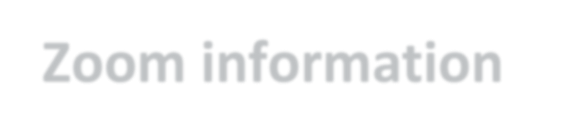 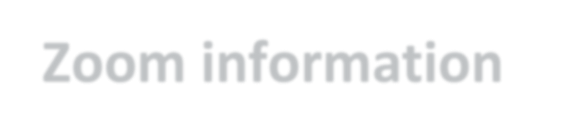 